50 фактов о Холокосте от которых волосы встают дыбом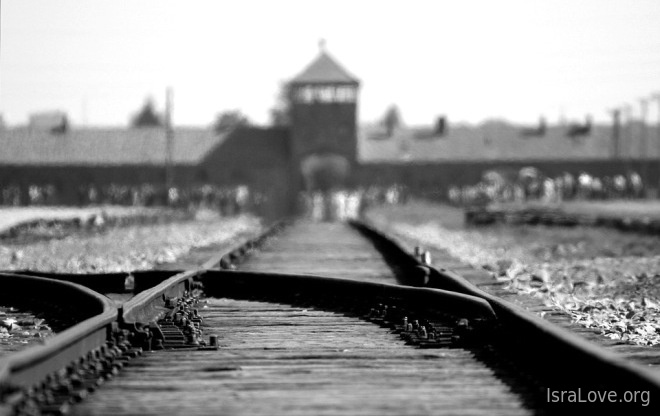 Холокост является одной из величайших трагедий в истории человечества. На протяжении 12 лет нацисты Германии при помощи сотрудничавших с ними коллаборационистов из разных стран предпринимали попытки полностью истребить целую нацию – евреев. Их подвергали массовым расстрелам, травили в газовых камерах, доводили до изнеможения на тяжелейших работах, на них проводили всевозможные медицинские эксперименты.

                                           Факты о Холокосте • Само слово «холокост» имеет греческое происхождение. Слово «holo», обозначает «весь» или «целый» и «kaustos» – «сгоревший», т.е. Холокост означает всесожжение. • Среди евреев Холокост известен как Шоа, что на иврите звучит весьма символично – «Катастрофа». • Обычно подразумевается, что Холокост был направлен исключительно против евреев. Однако нацисты не гнушались уничтожать и другие народности: цыган, славян, азиатов и африканцев. • Фашисты также старались избавиться от  людей с ограниченными возможностями или нетрадиционной ориентацией, политических диссидентов. Вызывали подозрение даже этнические немцы, долгое время жившие за границей. Для всех них существовали две дороги – немедленная смерть либо концлагерь. • Началом Холокоста считается январь 1933 года – момент прихода к власти в Германии нацистов. Дата его фактического завершения – 8 мая 1945.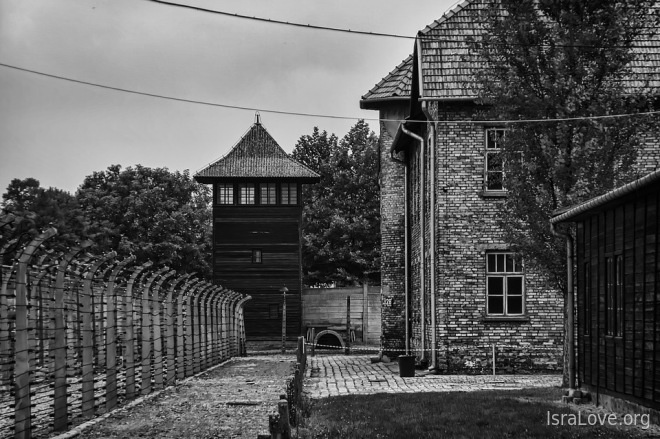 • За период с 1933 по 1945 год различными айнзацгруппами и в концлагерях было умерщвлено свыше 11 млн. военнопленных и гражданских людей. Около 6 млн. из этого числа были евреями. • Холокост унес жизни более 1,1 млн. детей. Многие стали невинными жертвами страшных нацистских издевательств. • Еврейская нация за период Холокоста потеряла более трети своей численности, которую она не смогла восстановить до сих пор. Если в 1939 евреев в мире было 17 млн. человек, то в 1945 их осталось 11 млн. На данный момент в мире проживает 16,5 млн. евреев и их потомков от смешанных браков.

• Впервые количество жертв Холокоста озвучил Илья Эренбург в статье, опубликованной в газете «Правда». • Фактическим стартом Холокоста стали Нюрнбергские расовые законы, свод которых был опубликован 15 сентября 1935. Они лишали немецких евреев гражданства, запрещали браки, а также внебрачные половые отношения между немцами и евреями. • К чести для немцев, не все они поддались нацистской пропаганде. Так руководство компании Leica Camera после начала кампании по преследованию евреев начало отсылать своих сотрудников-иудеев вместе с их родственниками и друзьями в зарубежные командировки. Благодаря этой тайной программе, получившей наименование «Поезда свободы Leica», были спасены от неминуемых репрессий сотни людей.

• Пытаясь как-то помочь евреям Германии, президент США Рузвельт на Эвианской конференции предложил ряду стран увеличить квоты по приему у себя еврейских переселенцев. Однако практически все страны западной демократии, а также Австралия, Канада и государства Латинской Америки, отказались это сделать.

• Первой, по-настоящему массовой показательной акцией против евреев стала Ночь разбитых витрин, иначе именуемая Хрустальной ночью, произошедшая одновременно в Германии и Австрии. В ее ходе было сожжено свыше 1 тыс. синагог, уничтожено более 7 тыс. еврейских предприятий. Также подверглись разрушениям еврейские больницы, школы, дома и даже кладбища.

• С началом Второй мировой войны на всех оккупированных территориях евреям предписывалось носить на одежде желтую шестиконечную звезду.



• Если евреи по каким-то причинам не были уничтожены сразу, их определяли в печально известные гетто, где они зачастую умирали от голода и болезней.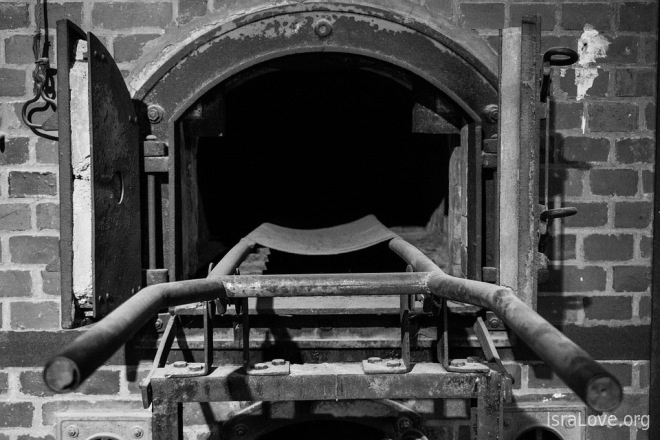  • Крупнейшим еврейским поселением подобного типа считалось Варшавское гетто. В нем на территории всего 3,3 кв. км, содержалось 445 тыс. человек. • Самое массовое одномоментное убийство евреев произошло на окраине Киева в сентябре 1941. В урочище Бабий Яр за 2 дня немцами и украинскими коллаборационистами были расстреляны 33 700 человек. • При  гитлеровцах в оккупированном Киеве существовало несколько антисемитских газет. По иронии судьбы, члены нескольких их редакций завершили свое существование в том же Бабьем Яру. • Очень часто уничтожением неполноценных, по мнению нацистов, людей занимались мобильные эскадроны смерти, называвшиеся айнзацгруппами. За этими вооруженными формированиями числится множество жутких преступлений. • До настоящего времени в некоторых немецких семьях еще хранятся фотографии, сделанные непосредственными участниками массовых расстрелов евреев. • 20 января 1942 состоялась Ванзейская конференция, на которой нацистские лидеры пришли к окончательному решению еврейского вопроса. На ней была принята программа геноцида еврейского населения всей Европы. Расстрелы были признаны неэффективным средством. На смену им пришли газовые камеры.• По указанию Гитлера, уничтожение евреев стало обыкновенной работой без применения садизма. На самом деле, зафиксированы тысячи случаев издевательств над евреями. • Один из таких случаев произошел весной 1943 в оккупированном Минске. Там гитлеровцы устроили аукционную распродажу малышей, предлагая их за 20-30 марок.

• «Arbeit macht frei» – «Работа делает свободным». Эта, казалось бы, безобидная фраза, придуманная немецким писателем Лоренцом Дифенбахом еще в 1872 году, была прикреплена к воротам многих концлагерей. Это выражение иначе как издевательством над заключенными восприниматься не может. 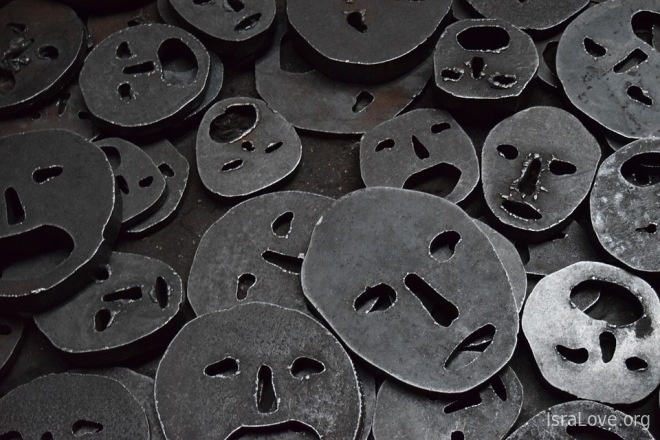 • Большинство жертв Холокоста составили женщины. Именно матерей с маленькими детьми в первую очередь отправляли в газовые камеры. Для нацистов они считались балластом, мешающим нормальному функционированию лагеря.

• Известно, что немцы – нация практичная. При нацистах это качество достигло гипертрофированных масштабов. Немецкие фермеры в качестве удобрений использовали пепел сожженных в печах узников концлагерей. Даже волосы погибших шли в дело: из них изготавливался войлок, корабельные шнуры, веревки. • Поразительно, но даже среди евреев были случаи сотрудничества с гитлеровцами. Примером может служить пресловутая еврейская полиция Варшавского гетто.
• Подсчитано, что только в Одесской области (ныне Украина) за 3-летний период оккупации было истреблено 350 тыс. евреев. • В период ликвидации еврейских гетто произошло свыше 100 восстаний. Наиболее мощное из них случилось в мае 1943 в Варшаве. Это стало последней битвой для тысяч людей. Те же, кто выжил в этом побоище, были вывезены в концлагеря, где в большинстве своем погибли. • Известен случай добровольного заключения в Освенцим. Витольд Пилецкий, бывший ротмистр Войска Польского был послан туда польским движением сопротивления для сбора информации и организации в лагере подпольной работы. Удивительно, но он смог собрать в условиях лагеря радиопередатчик, с помощью которого передавал сообщения. Через 2 года ему удалось бежать. Он стал первым человеком, поведавшим точную информацию о происходящем в концлагере. • Среди жертв Холокоста были и выдающиеся люди. В частности, знаменитый педагог Януш Корчак. Несмотря на предложенную ему свобода, он пошел в газовую камеру вместе со своими

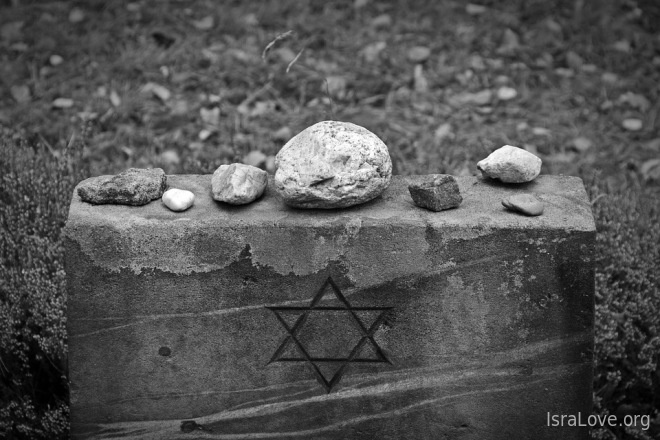 • Первым крупным концлагерем, освобожденным советскими войсками стал Майданек, расположенный вблизи польского города Люблин. • Для многих заключенных даже освобождение не смогло принести желаемого спасения. У истощенных людей отказывалась работать пищеварительная система, и они умирали, так и не успев насладиться желанной свободой. • До сих пор порядка 1 млн. жертв Холокоста считаются безымянными. Причина кроется в том, что в конце войны немцы уничтожали все еврейские документы. • Трудно поверить, но даже в тот период существовали европейские страны, где евреи относительно спокойно пережили Холокост. Так из Дании был организован массовый выезд евреев в нейтральную Швецию. • Из Болгарии в немецкие концлагеря не было отправлено ни одного человека, несмотря на все требования представителей Третьего рейха. • В Польше 2 врача сумели спасти от неминуемой гибели 8 тыс. евреев, попросту заявив, что в их городе разразилась эпидемия тифа.• Христианские священники также не оставались в стороне. Есть много свидетельств, когда они давали укрытие евреям. • Для многих еврейских детей, укрывавшихся в христианских семьях, их происхождение до освобождения оставалось абсолютной тайной. • К делу спасения евреев подключился даже один араб – египетский врач Мохаммед Хельми, в то время проживавший в Берлине. Он сумел спасти еврейку Анну Борос.

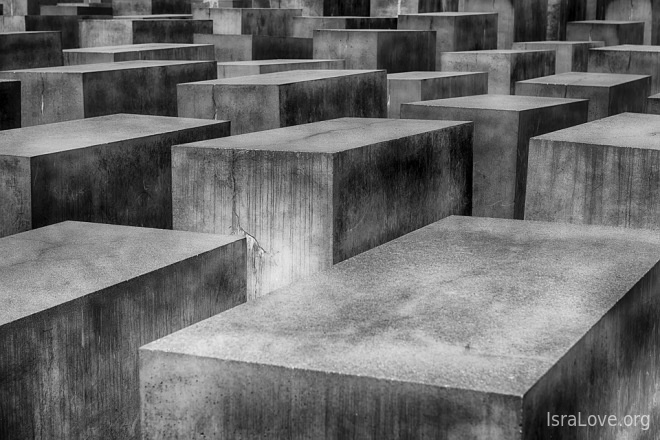 • Все герои, рисковавшие собственной жизнью ради спасения евреев, по воле Израильского института катастрофы и героизма получили почетное звание «Праведники народов мира». На начало 2016 это звание было присвоено 26119 жителям из 51 страны. • 27 января считается международным днем памяти жертв Холокоста. В этот день в 1945 подразделения Красной армии освободили самый ужасный из нацистских концлагерей Освенцим. • О жестоком периоде Холокоста свидетельствуют письменные документы. Одним из них является дневник Анны Франк – проникновенная история подростка, попавшего в тяжелую ситуацию. • Еще одним свидетельством служит дневник Рени Шпигель – девушки, погибшей при попытке бегства из гетто. • У автора знаковой книги «Сказать жизни "Да!"» психолога Виктора Франкла в концлагере погибла вся семья, и сам он прошел через адское сито из нескольких лагерей.

• В знак памяти о погибших в период Холокоста в Израиле создан масштабный мемориал Яд ва-Шем, расположенный на Горе Памяти в Иерусалиме. Яд ва-Шем входит в один из самых посещаемых музеев мира. • Шестимесячная девочка, позиционируемая немцами, как идеальный арийский ребенок, оказалась еврейкой. Впоследствии стала американским профессором Хесси Тафт.

• Отрицание Холокоста, полное либо частичное, считается уголовно наказуемым в 17 странах. В это число входят Германия и Австрия. • За преступления, совершенные в период Холокоста, к 1985 году было казнено свыше 5 тыс. нацистов, а еще 10 тыс. приговорены к различным срокам тюремного заключения. • Одна из причин почему Гитлер ненавидел евреев современные историки называют зависть к их способности быть успешными "на ровном месте".

• Антигитлеровская Европа знала о Холокосте еще в 1942 году, но молчала и ничего не делала. И не только знала, но уже тогда стали документировать факты военных преступлений гитлеровского нацизма. • Со всей территории Венгрии евреев свозили на дунайское побережье. Там их размещали на баржах, предварительно заставив снять обувь, и отвозили в концлагеря. Часто прямо на берегу босых людей расстреливали и сбрасывали тела в Дунай. В 2005 неподалеку от Парламента страны на набережной реки Дунай был ус• Многие поэты посвятили свои произведения этому ужасающему событию. Среди них Евгений Евтушенко, Андрей Дементьев, Муса Джалиль, Андрей Вознесенский и многие другие. • Известны несколько случаев, когда родные потерялись во время Холокоста и уже встретились через несколько десятков лет.

